Dissertation Report onSubmitted By:Simran Kaur2K11/MBA/49Under the Guidance of: Dr. Shikha N Khera
Associate Professor, DTU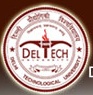                            DELHI SCHOOL OF MANAGEMENTDelhi Technological University                                     Bawana Road Delhi 110042June -July 2012CERTIFICATEThis is to certify that the dissertation report entitled “A STUDY OF IMPACT OF THE BEST PRACTICE IN DRIVING EMPLOYEE SATISFACTION AND ORGANIZATIONAL PERFORMANCE” submitted by the candidate, Simran Kaur in partial fulfillment of the requirement for the award of Master of Business Administration by Delhi School of Management, Delhi technological University, New Delhi is a record of the candidates own work carried out by her under our supervision. The matter embodied in this report is original and has not been submitted for the award of any degree.Date:Prof. P. K. Suri							Dr. Shikha N. Khera( Head of Department, DSM)                                                          (Associate Prof, DSM) DECLARATION I hereby declare that the study entitled “A STUDY OF IMPACT OF THE BEST PRACTICE IN DRIVING EMPLOYEE SATISFACTION AND ORGANIZATIONAL PERFORMANCE” is being submitted by me in the partial fulfillment of the requirement for the award of Master of Business Administration by Delhi School of Management, Delhi technological University.SIMRAN KAURACKNOWLEDGEMENTI would like to sincerely thank Delhi School of Management, DTU for giving me this opportunity of taking up such a challenging project which has enhanced my knowledge about the HR practices..I am very grateful to Dr. Shikha N Khera, Faculty Mentor, under whose guidance and helped me gain a better understanding of the field kept my motivation and zest for knowledge always high throughout. I owe profound gratitude to her for giving me her valuable time, advice, guidance, encouragement and help during the course of my project.SIMRAN KAUREXECUTIVE SUMMARYEXECUTIVE SUMMARYThe objective of the study is to gain an overall idea about the organization’s HR practices that are followed nowadays and what impact does it have on employee satisfaction level as well as organizations performance. My study concentrates on understanding the practices that are actual working situation order to meet the organization’s goals in the most effective manner. My primary objective of the study also includes about surveying the most common adopted practices by the organizations. This study evaluates the relationship between HRM practices and perpetual measures of employee satisfaction and organization performance. The data were collected from 30 respondents working in various organizations in India and subjected to multiple regression analysis. The findings of this study indicate that few human resource management (HRM) practices have strong positive correlation with employee satisfaction and organizational performance. The theoretical and managerial implications are discussed.Table of Figures:Figure 1: Performance components	6Figure 2: Practices and organizational outcomes	10Figure 3:  Engaged Workforce	21Figure 4: Dimensions of job satisfaction	22Figure 5: Factors for satisfaction and productivity	30Figure 6: practices followed	31Figure 7: suggestions	32List of Tables:Table 1: Mean and standard deviation	25Table 2:  ranking of means	26Table 3: Factor analysis	27-28Table 4: Correlation Matrix	28Table 5: Regression Analysis	29table 6: Regression Model Summary	30